Задания учителя-дефектолога для средней группы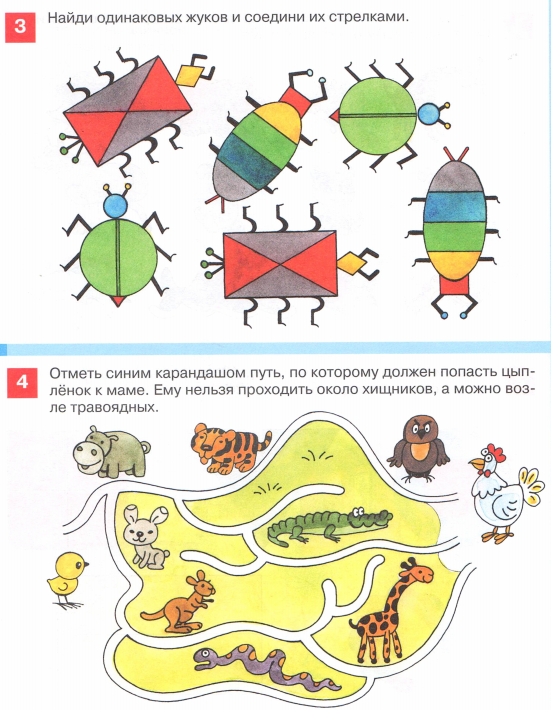 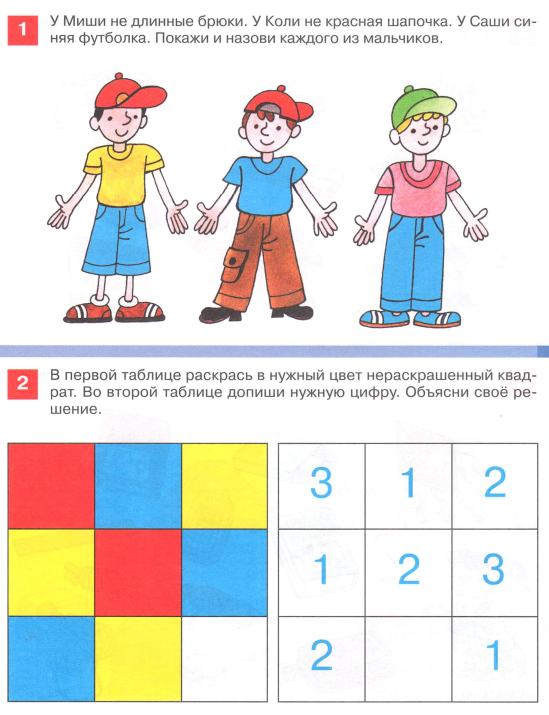 Обведи по точкам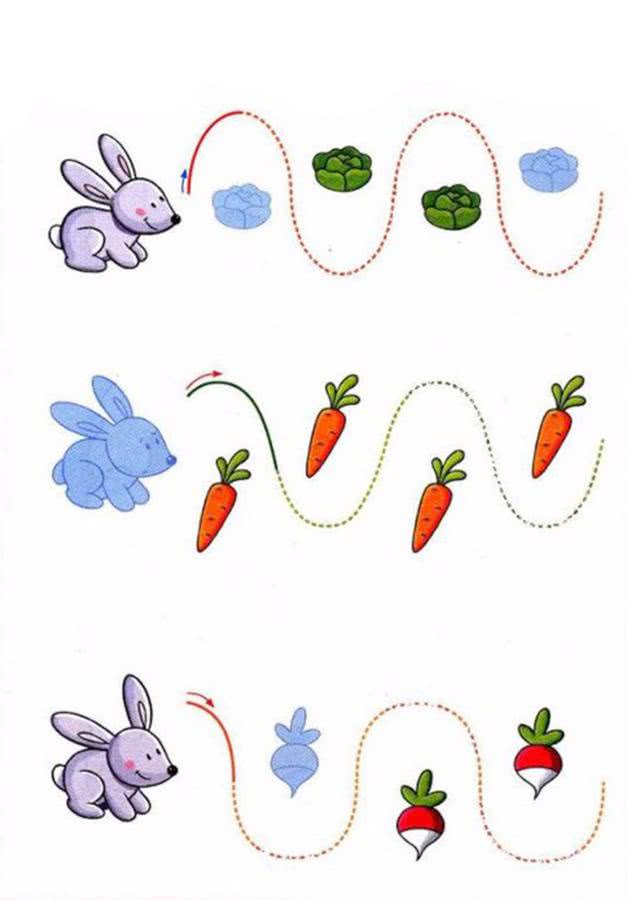 